Appendix B.10 Survey Reminder Emails 4–8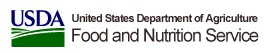 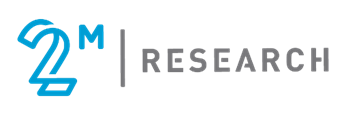 From: 2M Study TeamTo: State SNAP DirectorsSubject: Fourth Reminder: Please Complete the How States Safeguard SNAP Participants’ Personally Identifiable Information (PII) Study SurveyXX/XX/2020Dear [insert SNAP SA director’s name]:We encourage you to complete the web survey on How States Safeguard SNAP Participants’ Personally Identifiable Information (PII). We understand that you are busy, so please feel free to have other members of your staff complete the survey—simply forward the link below. The information you provide is important to the study, as your challenges, successes, and innovative practices can benefit other States in maintaining data security. To fill out the survey, please click on the following link [Survey Link] and submit it by [insert date].Thank you so much for your participation in this study.Sincerely,Dr. Dallas ElginSenior Researcher | 2M Research Project Director	According to the Paperwork Reduction Act of 1995, an agency may not conduct or sponsor, and a person is not required to respond to, a collection of information unless it displays a valid OMB control number. The valid OMB control number for this information collection is 0584-XXXX. The time required to complete this information collection is estimated to average 3 minutes per response, including the time for reviewing instructions, searching existing data sources, gathering and maintaining the data needed, and completing and reviewing the collection of information.